ЯВЛЕНИЕ ЭЛЕКТРОМАГНИТНОЙ ИНДУКЦИИ. ИНДУКТИВНОСТЬ. ЭНЕРГИЯ МАГНИТНОГО ПОЛЯ.Тип занятия: лекция.Основные вопросы:Явление электромагнитной индукции. Опыты Фарадея.Закон электромагнитной индукции.Правило Ленца.Вихревое электрическое поле.Явление самоиндукции. Индуктивность проводника.Энергия магнитного поля.Литература:Мякишев Г.Я., Буховцев Б.Б. «Физика. Учебник для 11 класса общеобразовательной средней школы», 2014.Домашнее задание:Изучить материал лекции, приведенный ниже.Изучить §8 – 16 учебника. Составить по данным двум источникам конспект.Ответить на контрольные вопросы к §13, §15.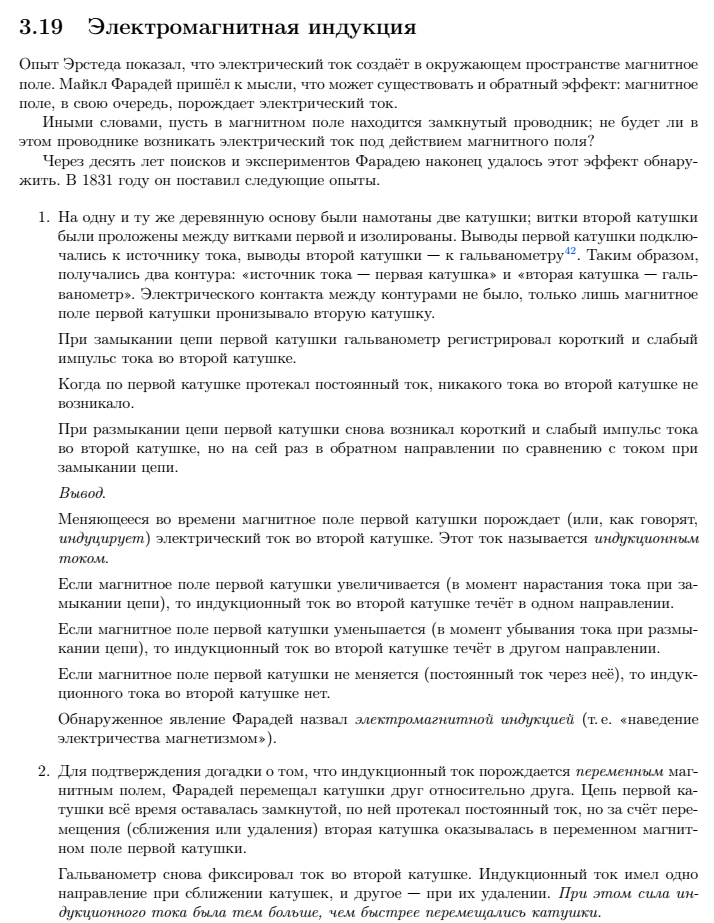 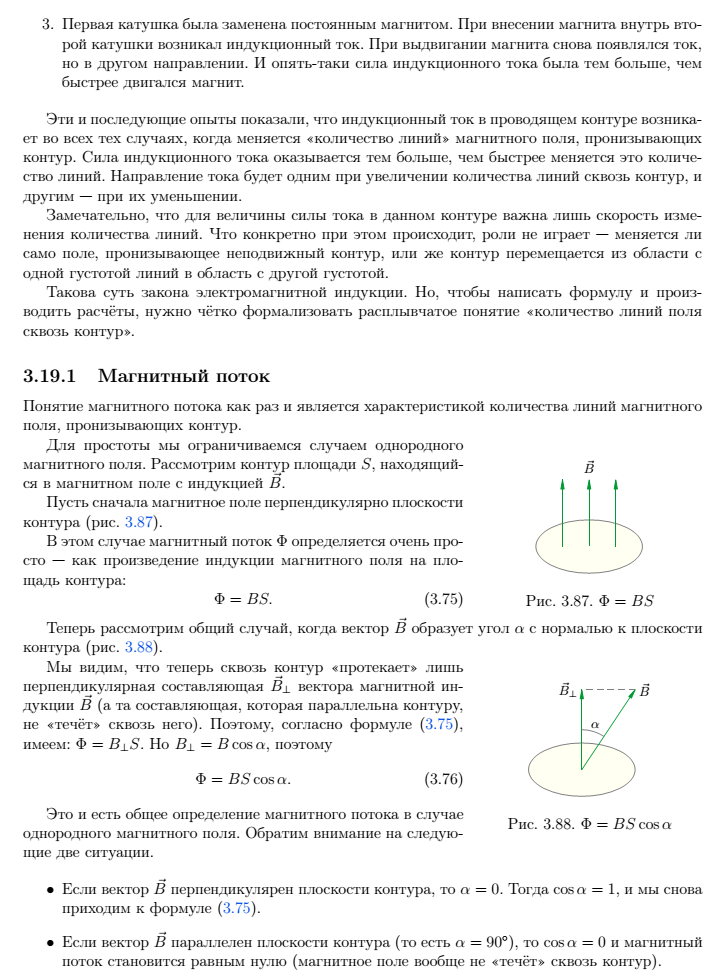 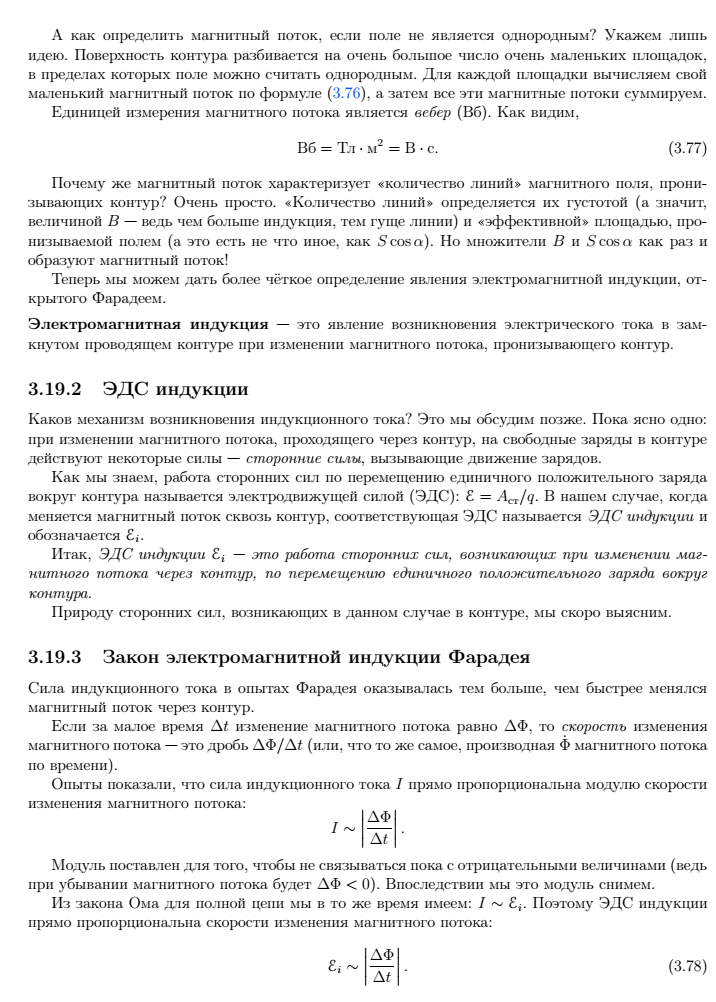 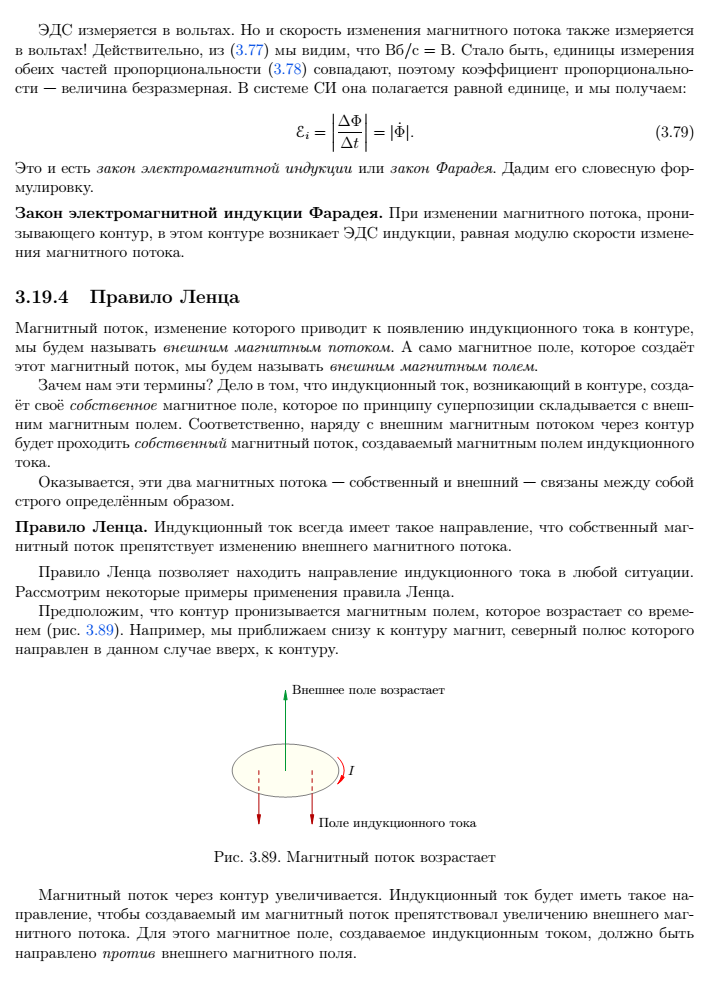 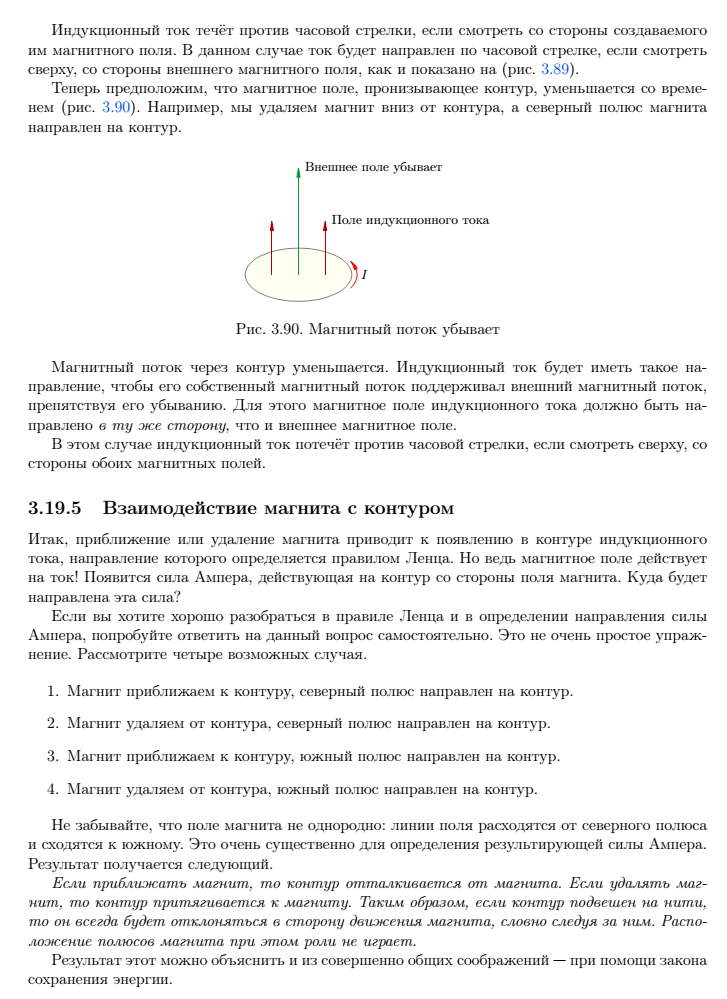 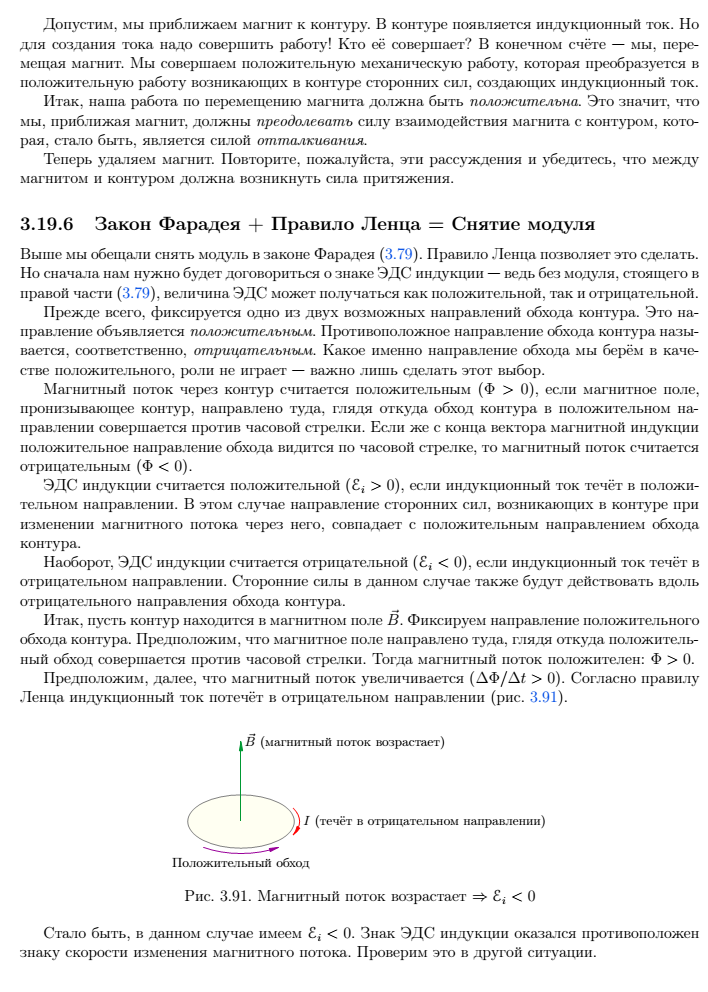 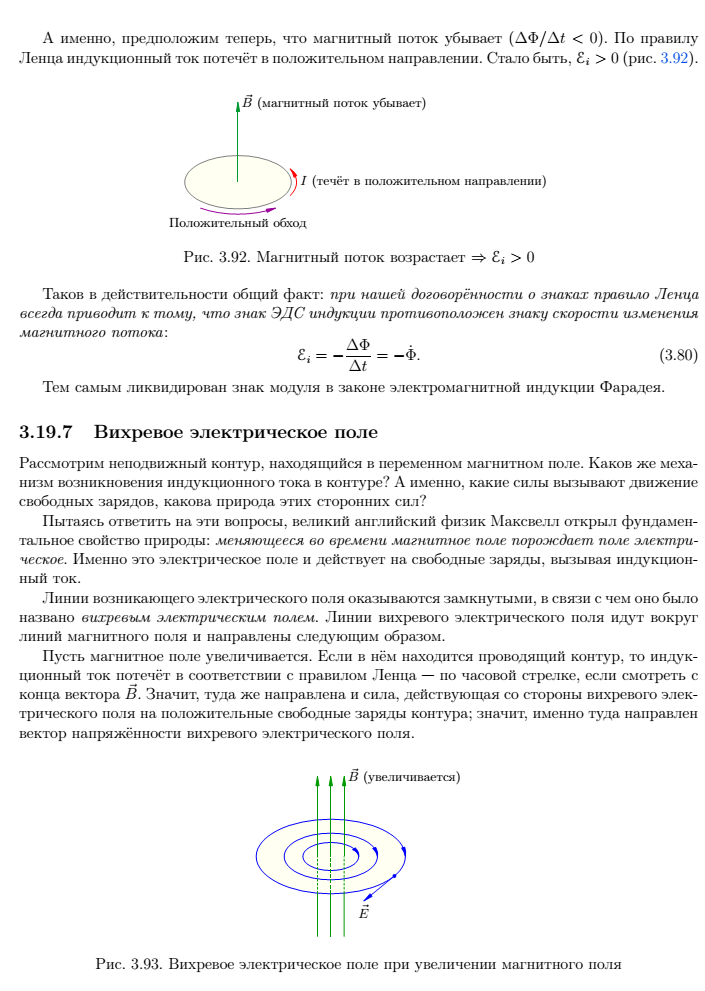 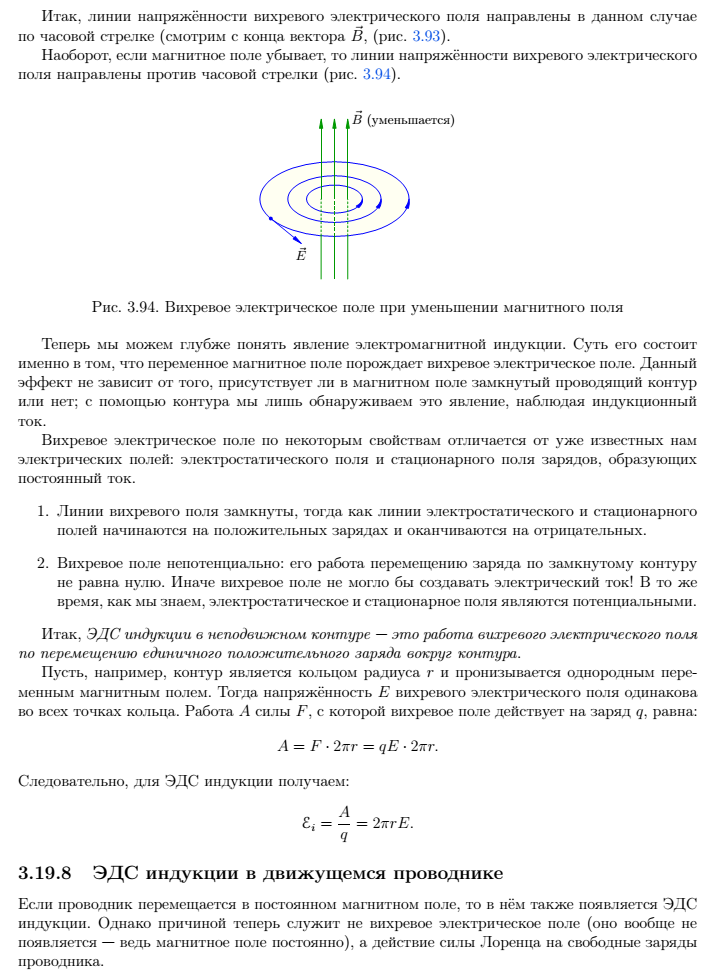 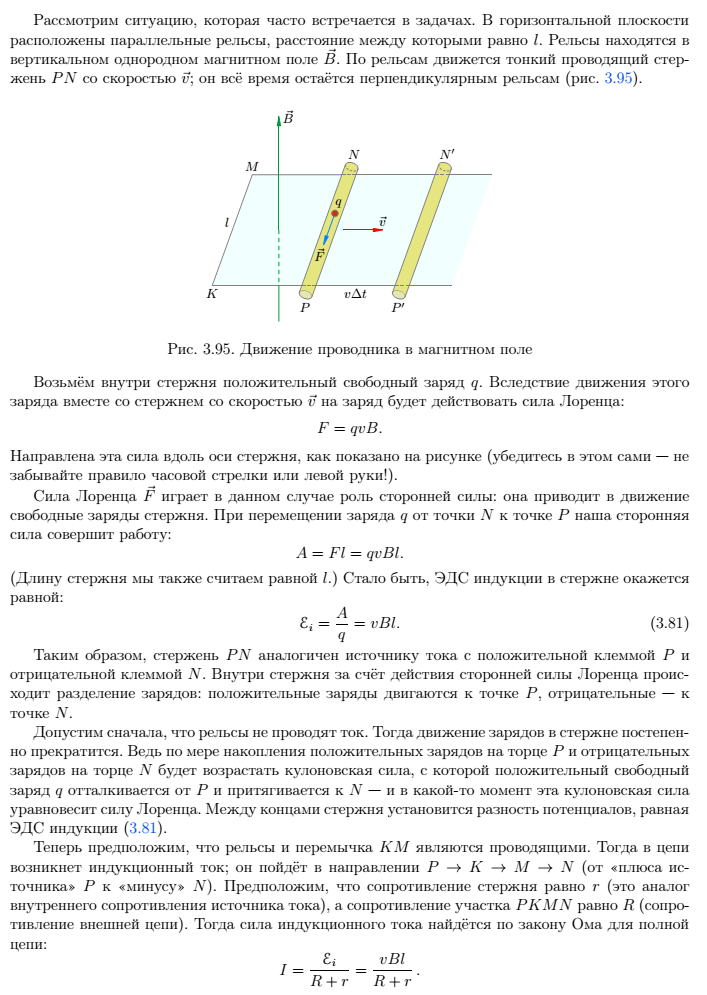 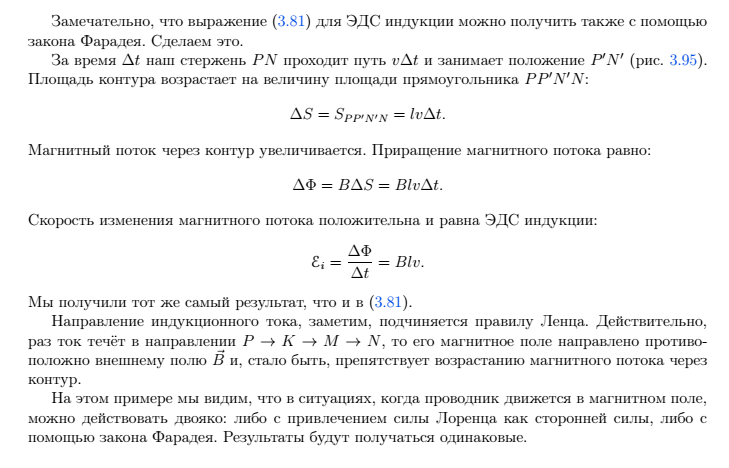 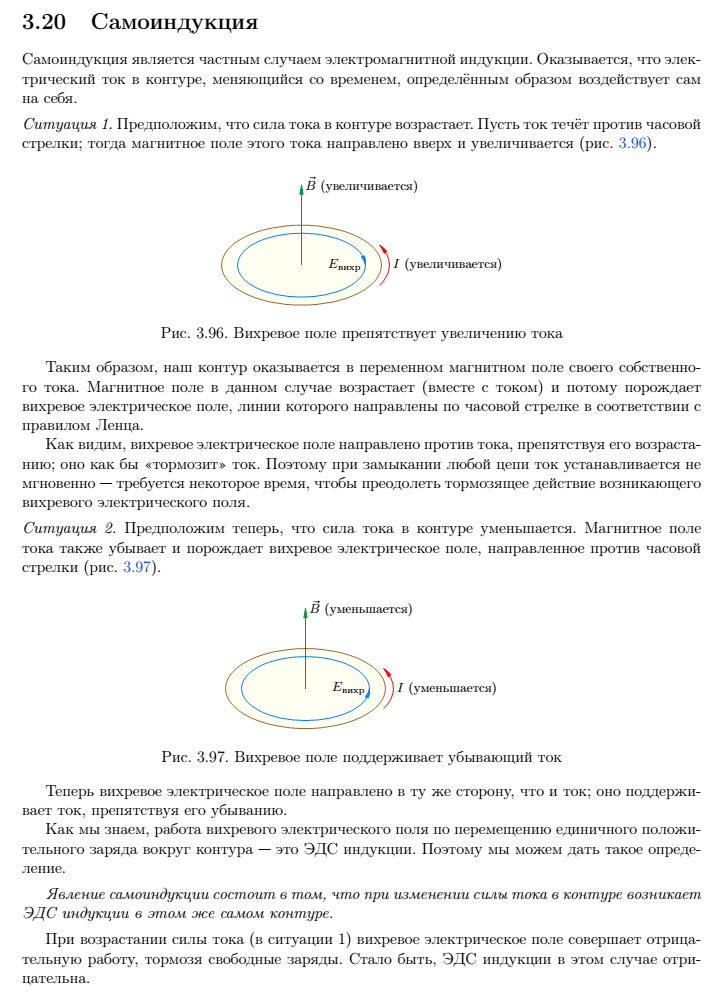 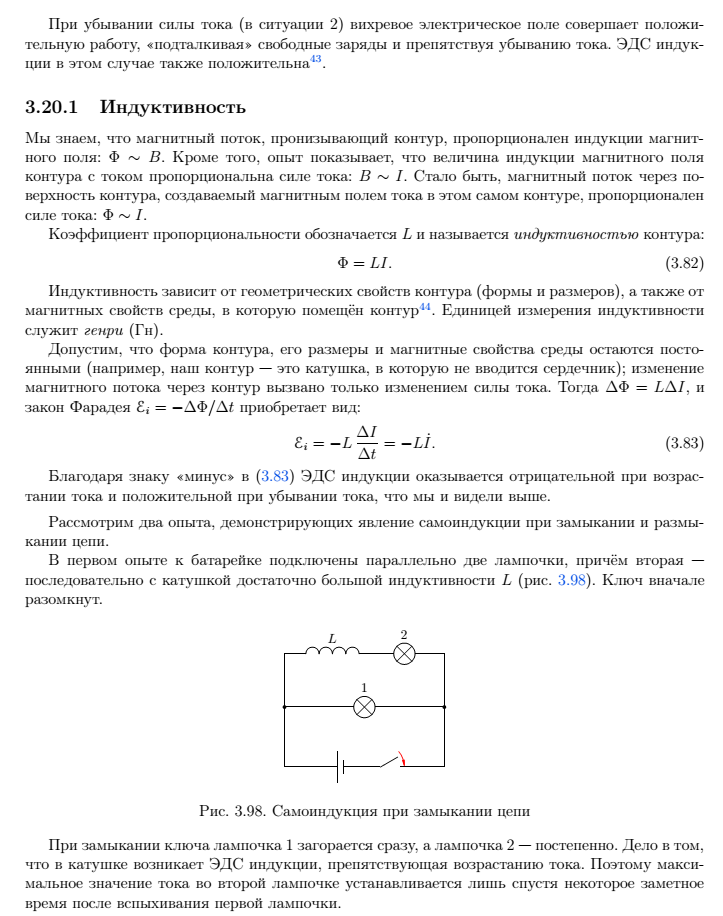 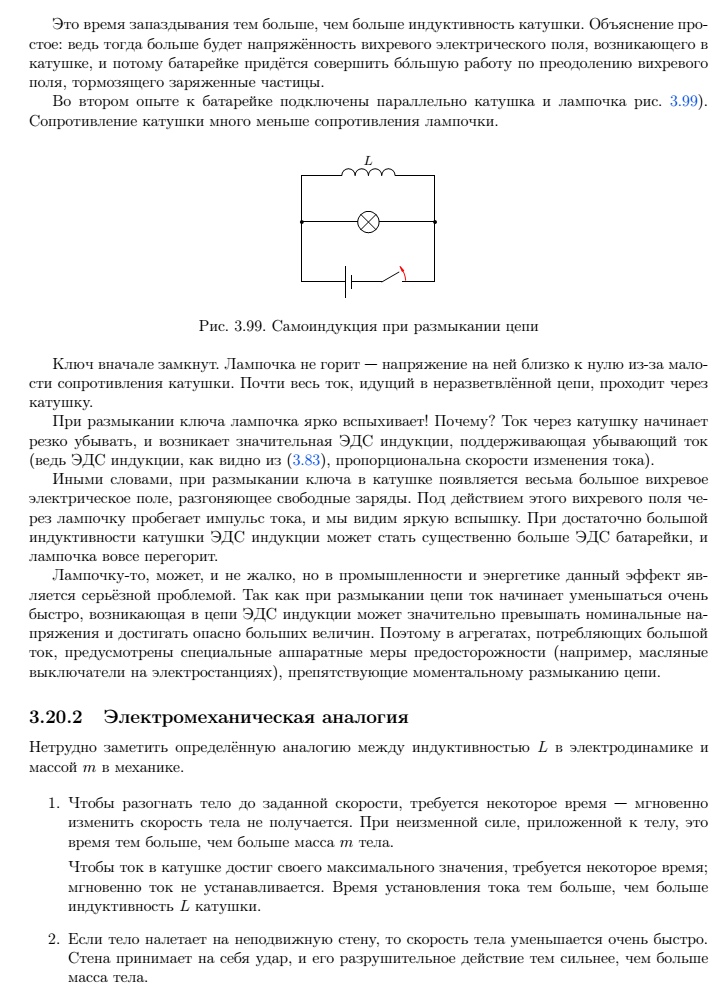 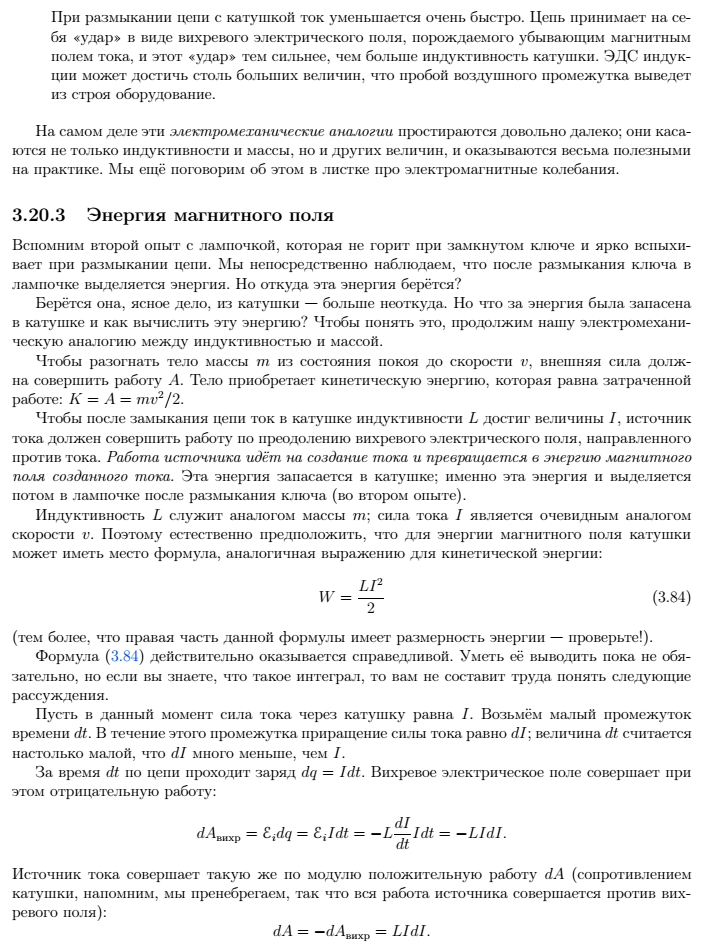 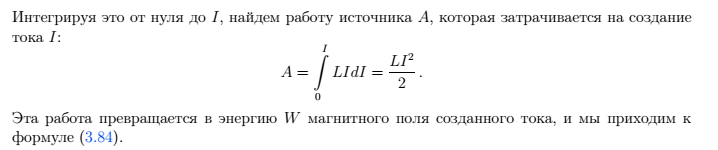 